Learning Card # ______Name: Name: A line, line segment, or ray that intersects at the _____________of a line segment at a _____ degree angle. A line, line segment, or ray that intersects at the _____________of a line segment at a _____ degree angle. Is  a perpendicular bisector?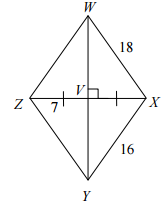 Explain. is the perpendicular bisector of .Solve for x and y. is the perpendicular bisector of .Solve for x and y. is the perpendicular bisector of .Solve for x and y.Perpendicular BisectorPerpendicular BisectorPerpendicular Bisector